Администрация Смоленской области п о с т а н о в л я е т:Внести в подпункт 1.2 пункта 1 постановления Администрации Смоленской области от 09.09.2014 № 637 «О размере платы за предоставление социальных услуг и порядке ее взимания» (в редакции постановления Администрации Смоленской области от 30.12.2014 № 954) изменение, дополнив его абзацем следующего содержания:«Плата за предоставление социальных услуг в стационарной форме социального обслуживания граждан получателями социальных услуг из числа инвалидов Великой Отечественной войны и участников Великой Отечественной войны производится ежемесячно в размере 50 процентов тарифов на социальные услуги и не может превышать 75 процентов среднедушевого дохода получателя социальных услуг, рассчитанного в соответствии с частью 4 статьи 31 Федерального закона «Об основах социального обслуживания граждан в Российской Федерации».».ГубернаторСмоленской области                                                                               А.В. Островский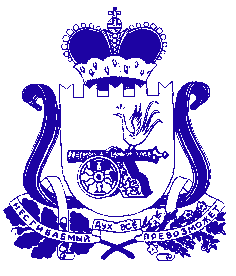 АДМИНИСТРАЦИЯ СМОЛЕНСКОЙ ОБЛАСТИП О С Т А Н О В Л Е Н И Еот  18.11.2015    №   728О внесении изменения в постановление Администрации Смоленской области от 09.09.2014   № 637 